Муниципальное бюджетное образовательное учреждение«Идрицкая средняя общеобразовательная школа»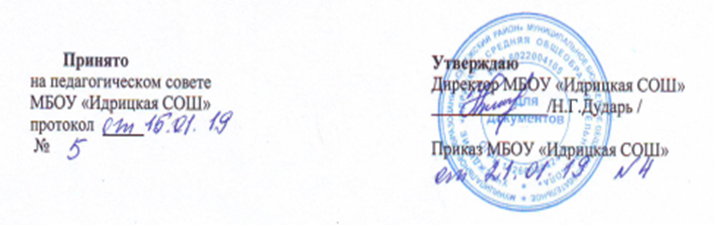 Рабочая программа внеурочной деятельности по направлению«Введение в проектную деятельность»Составитель  рабочей программы:учитель  биологиивысшая  квалификационная категорииМихайлова Любовь Геннадьевна  п. ИдрицаПОЯСНИТЕЛЬНАЯ ЗАПИСКАУспех в современном мире во многом определяется способностью человека организовать свою жизнь: определить цели, найти и привлечь необходимые ресурсы, наметить план действий и, осуществив его, проанализировать, удалось ли достичь поставленных целей. Многочисленные исследования, проведенные как в нашей стране, так и за рубежом, показали, что большинство современных лидеров в политике, бизнесе, искусстве, спорте - люди, обладающие проектным типом мышления. Сегодня в школе есть все возможности для развития проектного мышления с помощью особого вида деятельности учащихся - проектной деятельности.Разработанный еще в первой половине XX века метод проектов вновь становиться актуальным в современном информационном обществе.Обеспечение выполнения требований ФГОС предусматривает решение множества задач. Часть из них может решаться через организацию проектной деятельности обучающихся. В ходе реализации программы внеурочной деятельности «Введение в проектную деятельность» решаются такие задачи, как: формирование общей культуры, духовно-нравственное, гражданское, социальное, личностное и интеллектуальное развитие, самосовершенствование обучающихся, обеспечивающие их социальную успешность, развитие творческих способностей, сохранение и укрепление здоровья; обеспечение планируемых результатов по достижению выпускником целевых установок, знаний, умений, навыков, компетенций и компетентностей, определяемых личностными, семейными, общественными, государственными потребностями и возможностями обучающегося среднего школьного возраста, индивидуальными особенностями его развития и состояния здоровья; становление и развитие личности в её индивидуальности, самобытности; установление требований к воспитанию и социализации обучающихся как части образовательной программы и соответствующему усилению воспитательного потенциала школы, обеспечению индивидуализированного психолого-педагогического сопровождения каждого обучающегося, формированию образовательного базиса, основанного не только на знаниях, но и на соответствующем культурном уровне развития личности, созданию необходимых условий для её самореализации; обеспечение эффективного сочетания урочных и внеурочных форм организации образовательного процесса, взаимодействия всех его участников; выявление и развитие способностей обучающихся, в том числе одарённых детей, детей с ограниченными возможностями здоровья и инвалидов, их профессиональных склонностей, в том числе социальной практики; организация интеллектуальных и творческих соревнований, научно- технического творчества, проектной и учебно-исследовательской деятельности; участие обучающихся, их родителей (законных представителей), педагогических работников и общественности в проектировании и развитии внутришкольной социальной среды, школьного уклада; включение обучающихся в процессы познания и преобразования внешкольной социальной среды (населённого пункта, района, города) для приобретения опыта реального управления и действия; социальное и учебно-исследовательское проектирование, профессиональная ориентация обучающихся при поддержке педагогов, психологов, социальных педагогов, сотрудничестве с базовыми предприятиями, учреждениями профессионального образования, центрами профессиональной работы.Программа курса «Введение в проектную деятельность» предназначена для работы с детьми 6-х классов, и является механизмом интеграции, обеспечения полноты и цельности содержания программ по предметам, расширяя и обогащая его. Проектная деятельность является обязательной и предусматривает участие в ней всех обучающихся. Курс «Введение в проектную деятельность» построен на основе системы заданий для организации образовательного процесса на деятельностной основе и нацелен на формирование у школьников проектных умений минимального уровня сложности. Начальное обучение проектированию закладывает необходимый фундамент для дальнейшего развития проектных умений и использования учебных проектов на предметных занятиях для организации самостоятельного добывания знаний обучающимися и эффективного их усвоения, для формирования компетентностей обучающихся и решения воспитательных задач в основной школе.Цель курса «Введение в проектную деятельность» - трансформация процесса развития интеллектуально-творческого потенциала личности ребенка путем совершенствования его исследовательских способностей в процессе саморазвития; создание условий для выполнения каждым пятиклассником индивидуального проекта по итогам учебного года. Задачи курса «Введение в проектную деятельность»1.Личностные: формирование позитивной самооценки, самоуважения школьника, развитие образовательной успешности каждого ученика.2. Коммуникативные: формирование коммуникативной компетентности в сотрудничестве: - умение вести диалог, координировать свои действия с действиями партнеров по совместной деятельности; - способности доброжелательно и чутко относиться к людям, сопереживать; - формирование социально адекватных способов поведения.3. Регулятивные: формирование способности к организации деятельности и управлению ею: - воспитание целеустремленности и настойчивости; - формирование навыков организации рабочего пространства и рационального использования рабочего времени; - формирование умения самостоятельно и совместно планировать деятельность и сотрудничество; - формирование умения самостоятельно и совместно принимать решения, добиваться поставленной цели.4. Познавательные: формирование умения решать творческие задачи; умения работать с информацией (сбор, систематизация, хранение, использование).ОБЩАЯ ХАРАКТЕРИСТИКА КУРСАВажнейшей педагогической задачей в условиях реализации ФГОС основного общего образования стало внедрение в образовательный процесс средств и методик, помогающих детям «открывать» себя, раскрывать свою личность. Критерием успешности ученика становится не столько результативность в изучении школьных предметов, сколько отношение человека к возможностям собственного познания и преобразования природы, истории, самого себя. Важную роль в достижении успешности каждого ученика играет реализация доступного проектного замысла по выбору ребенка, на основании сферы его интересов и личностных возможностей. Курс «Введение в проектную деятельность» призван обеспечить освоение наиболее актуальных для работы над проектами способов деятельности обучающимися основной школы и подготовку их, таким образом, к разработке и реализации собственных, индивидуальных проектов.Потребность в данном курсе возникла в связи с применением в МОУ СОШ №3 метода проектов как технологии формирования ключевых компетентностей обучающихся; как необходимое условие реализации индивидуального проекта по итогам года. Освоение способов деятельности, применимых к очень широкому кругу объектов воздействия, в рамках изучения курса позволяет сформировать у обучающихся важный внутренний ресурс, который специально в других составляющих образовательного процесса в школе не формируется.Проектная деятельность направлена на духовное и профессиональное становление личности ребёнка через активные способы действий. Ученик, работая над проектом, проходит стадии определения проблемы, планирования, сбора информации, ее анализа и преобразования (синтеза), активной деятельности по созданию задуманного продукта, его презентации, разработки портфолио проекта. Проектная деятельность предполагает освоение способов деятельности, положенных в основу формирования ключевых компетентностей (информационной, коммуникативной, исследовательской и т.п.).При организации работы обучающихся по методу проектов возможна не только индивидуальная самостоятельная работа, но и групповая. Это позволяет приобретать коммуникативные навыки и умения: работа в группе в разнообразных качествах (ролях), рассмотрение различных точек зрения на одну проблему, организация взаимодействия между участниками проекта.Учебные проекты, как правило, содержат в себе проблему, требующую решения, а значит, формулируют одну или несколько задач. Используя проектный метод обучения, дети постигают всю технологию решения задач – от постановки проблемы до представления результата.Метод проектов имеет богатые дидактические возможности как для внутрипредметного, так и для межпредметного обучения. Выполняемые обучающимися проекты позволяют выявить интерес каждого школьника по уровню успешности различных видов учебной деятельности, по отношению к процессу деятельности и её результатам. Проектирование практически помогает обучающимся осознать роль знаний в жизни и обучении. Знания перестают быть целью, а становятся средством в подлинном образовании, помогая овладевать культурными образцами мышления, формировать свои мыслительные стратегии, что позволяет каждому самостоятельно осваивать накопления культуры. Проектная деятельность предусматривает поиск необходимой недостающей информации в энциклопедиях, справочниках, книгах, на электронных носителях, в Интернете, СМИ и т.д. Источником нужной информации могут быть взрослые: представители различных профессий, родители, увлеченные люди, а также другие дети.ОПИСАНИЕ МЕСТА КУРСА В УЧЕБНОМ ПЛАНЕРабочая программа внеурочной деятельности «Введение в проектную деятельность» составлена в целях реализации требований ФГОС основного общего образования к достижению метапредметных результатов.Форма организации: занятия проводятся 1 раз в неделю в учебном кабинете, в музее, библиотеках, на пришкольном участке, на предприятиях и различных объектах посёлка (парки, скверы, улицы, архитектурные достопримечательности и пр.).Проектная деятельность включает проведение наблюдений, экскурсий, реализации и презентации проектов в классе, на школьной и районной конференции ученических исследовательских и проектных работ.Срок реализации программы: 1 год (6 – 8 класс).ЛИЧНОСТНЫЕ, МЕТАПРЕДМЕТНЫЕ И ПРЕДМЕТНЫЕ РЕЗУЛЬТАТЫ ОСВОЕНИЯ ПРОГРАММЫЛичностные результаты освоения программы «Введение в проектную деятельность» отражают: воспитание российской гражданской идентичности: патриотизма, уважения к Отечеству, прошлое и настоящее многонационального народа России; осознание своей этнической принадлежности, знание истории, языка, культуры своего народа, своего края, основ культурного наследия народов России и человечества; усвоение гуманистических, демократических и традиционных ценностей многонационального российского общества; воспитание чувства ответственности и долга перед Родиной; формирование ответственного отношения к учению, готовности и способности обучающихся к саморазвитию и самообразованию на основе мотивации к обучению и познанию, осознанному выбору и построению дальнейшей индивидуальной траектории образования на базе ориентировки в мире профессий и профессиональных предпочтений, с учётом устойчивых познавательных интересов, а также на основе формирования уважительного отношения к труду, развития опыта участия в социально значимом труде; формирование целостного мировоззрения, соответствующего современному уровню развития науки и общественной практики, учитывающего социальное, культурное, языковое, духовное многообразие современного мира; формирование осознанного, уважительного и доброжелательного отношения к другому человеку, его мнению, мировоззрению, культуре, языку, вере, гражданской позиции, к истории, культуре, религии, традициям, языкам, ценностям народов России и народов мира; готовности и способности вести диалог с другими людьми и достигать в нём взаимопонимания; освоение социальных норм, правил поведения, ролей и форм социальной жизни в группах и сообществах, включая взрослые и социальные сообщества; участие в школьном самоуправлении и общественной жизни в пределах возрастных компетенций с учётом региональных, этнокультурных, социальных и экономических особенностей; развитие морального сознания и компетентности в решении моральных проблем на основе личностного выбора, формирование нравственных чувств и нравственного поведения, осознанного и ответственного отношения к собственным поступкам; формирование коммуникативной компетентности в общении и сотрудничестве со сверстниками, детьми старшего и младшего возраста, взрослыми в процессе образовательной, общественно полезной, учебно- исследовательской, творческой и других видов деятельности;Метапредметные результаты освоения программы «Введение в проектную деятельность» отражают: умение самостоятельно определять цели своего обучения, ставить и формулировать для себя новые задачи в учёбе и познавательной деятельности, развивать мотивы и интересы своей познавательной деятельности; умение самостоятельно планировать пути достижения целей, в том числе альтернативные, осознанно выбирать наиболее эффективные способы решения учебных и познавательных задач; умение соотносить свои действия с планируемыми результатами, осуществлять контроль своей деятельности в процессе достижения результата, определять способы действий в рамках предложенных условий и требований, корректировать свои действия в соответствии с изменяющейся ситуацией; умение оценивать правильность выполнения учебной задачи, собственные возможности её решения; владение основами самоконтроля, самооценки, принятия решений и осуществления осознанного выбора в учебной и познавательной деятельности; умение определять понятия, создавать обобщения, устанавливать аналогии, классифицировать, самостоятельно выбирать основания и критерии для классификации, устанавливать причинно-следственные связи, строить логическое рассуждение, умозаключение (индуктивное, дедуктивное и по аналогии) и делать выводы; умение создавать, применять и преобразовывать знаки и символы, модели и схемы для решения учебных и познавательных задач; смысловое чтение; умение организовывать учебное сотрудничество и совместную деятельность с учителем и сверстниками; работать индивидуально и в группе: находить общее решение и разрешать конфликты на основе согласования позиций и учёта интересов; формулировать, аргументировать и отстаивать своё мнение; умение осознанно использовать речевые средства в соответствии с задачей коммуникации для выражения своих чувств, мыслей и потребностей; планирования и регуляции своей деятельности; владение устной и письменной речью, монологической контекстной речью; формирование и развитие компетентности в области использования информационно-коммуникационных технологий (далее ИКТ– компетенции); формирование и развитие экологического мышления, умение применять его в познавательной, коммуникативной, социальной практике и профессиональной ориентации.Предметные результаты освоения программы «Введение в проектную деятельность» с учётом общих требований Стандарта должны обеспечивать успешное обучение на следующей ступени общего образования. Ученик, освоивший курс «Введение в проектную деятельность» , должен освоить начальные умения и навыки в проектной деятельности от постановки проблемы до создания портфолио проекта.СОДЕРЖАНИЕ КУРСА1.Введение – знакомство с содержанием проекта.Проект – это образ будущего продукта; работа, направленная на решение конкретной проблемы, на достижение оптимальным способом заранее запланированного результата. Проект обязательно должен иметь ясную, реально достижимую цель. В самом общем смысле целью проекта всегда является решение исходной проблемы, но в каждом конкретном случае это решение имеет собственное неповторимое решение имеет собственное, неповторимое воплощение. Этим воплощением является проектный продукт, который создается автором в ходе его работы и также становится средством решения проблемы проекта.2.Виды проектовПо времени: краткосрочные, среднесрочные, длительный проект. По количеству участников: индивидуальные, групповые, коллективные. По содержанию: монопредметный, межпредметный, над предметный. Классификация проектов по ведущим видам деятельности: учебные исследования; информационный (сбор и обработка информации); игровые (занятия в форме игры); творческие проекты; практико - ориентированные (практические). Проект может включать элементы докладов, рефератов, исследований и любых других видов самостоятельной творческой работы учащихся, но только как способов достижения результата проектаПроектная деятельность направлена на сотрудничество педагога и учащегося, развитие творческих способностей, является формой оценки в процессе непрерывного образования, дает возможность раннего формирования профессионально-значимых умений учащихся. Проектная технология нацелена на развитие личности школьников, их самостоятельности, творчества. Она позволяет сочетать все режимы работы: индивидуальный, парный, групповой, коллективный.3.Этапы проектаПервым этапом работы над проектом является проблематизация - необходимо оценить имеющиеся обстоятельства и сформулировать проблему. На этом этапе возникает первичный мотив к деятельности, так как наличие проблемы порождает ощущение дисгармонии и вызывает стремление ее преодолеть.Второй этап работы - целеполагание. На этом этапе проблема преобразуется в личностно значимую цель и приобретает образ ожидаемого результата, который в дальнейшем воплотится в проектном продукте. Важнейший этап работы над проектом – это планирование, в результате которого ясные очертания приобретает не только отдаленная цель, но и ближайшие шаги. Когда имеется план работы, в наличии ресурсы (материалы, рабочие руки, время) и понятная цель, можно приступить к работе. Следующий этап проектного цикла - реализация имеющего плана. Непременным условием проекта является его публичная защита, презентация результаты работы. В ходе презентации автор не только рассказывает о ходе работы и показывает ее результаты, но и демонстрирует собственные знания и опыт проблемы проекта, приобретенную компетентность.Элемент самопрезентации - важнейшая сторона работа над проектом, которая предполагает рефлексивную оценку автором всей проделанной им работы и приобретенного ее в ходе опыта. По завершении работы необходимо сравнить полученный результат со своим замыслом, если есть возможность, внести исправления. Это этап коррекции - осмысления, анализа допущенных ошибок, попыток увидеть перспективу работы, оценки своих достижений, чувств и эмоций, возникших в ходе и по окончании работы. Завершающий этап работы - самооценка и рефлексия.4.Портфолио проектаСоставление письменного отчета о ходе реализации проекта, представление отчета в виде портфолио (титульный лист, введение, проблематика, актуальность, целеполагание, методы работы, форма проекта, результаты, фото-подтверждения, иллюстрации (рисунки), компьютерная презентация).5.Паспорт проектаКраткое сущностное содержание проекта с исходными личностными данными (для размещения в портфолио шестиклассника)ТЕМАТИЧЕСКОЕ ПЛАНИРОВАНИЕ С ОПРЕДЕЛЕНИЕМ ОСНОВНЫХ ВИДОВ УЧЕБНОЙ ДЕЯТЕЛЬНОСТИ1. Соответствие тем разделам курса2.Тематическое планирование с определением основных видов учебнойдеятельностиОПИСАНИЕ УЧЕБНО-МЕТОДИЧЕСКОГО И МАТЕРИАЛЬНО – ТЕХНИЧЕСКОГО ОБЕСПЕЧЕНИЯ ОБРАЗОВАТЕЛЬНОГО ПРОЦЕССА1.Учебно-методическое обеспечение образовательного процесса: ФГОС основного общего образования2. Материально - техническое обеспечения образовательного процесса:Учебный кабинет, проектор, наборы карандашей, ПК, принтер, цветная бумага, ножницы, фотоаппарат.ПЛАНИРУЕМЫЕ РЕЗУЛЬТАТЫ ИЗУЧЕНИЯ КУРСАПрограмма предусматривает достижение 3 уровней результатов:Первый уровень результатов  предполагает приобретение шестиклассниками новых знаний, опыта коллективного решения проектных задач по различным направлениям.  Результат выражается в понимании учениками сути проектной деятельности, умении поэтапно решать проектные задачи.Второй уровень результатов  предполагает позитивное отношение щкольников к базовым ценностям общества, в частности к образованию и самообразованию.  Результат проявляется в активном использовании обучающимися метода групповых проектов, самостоятельном выборе тем (подтем) проекта, приобретении опыта самостоятельного поиска, систематизации и оформлении интересующей информации.Третий уровень результатов предполагает получение школьниками самостоятельного социального опыта. Проявляется в участии обучающихся в реализации индивидуальных учебных или социальных проектов по самостоятельно выбранному направлению.Планируемые результаты обучения определяются по каждому уровню на основе конкретизации умений, необходимых для работы над проектом. Поскольку основная часть работы в рамках курса основывается на работе малых групп, контроль за достижением планируемых результатов осуществляется непосредственно при выполнении заданий: в процессе презентаций, представления обучающимися результатов групповой работы.
Учащиеся классов должны уметь различать и реализовывать самостоятельно разные виды работ и разные виды ответственности за них. Они постепенно учатся планировать свои действия и двигаться к осуществлению проектного замысла.Планируемые результатыАннотация к рабочей программе внеурочной деятельности по направлению«Введение в проектную деятельность»Данная рабочая программа внеурочной деятельности по общеинтеллектуальному направлению «Введение в  проектную деятельность» направлена на формирование у учащихся класса универсальных учебных действий и основ культуры исследовательской и проектной деятельности. Реализация данной программа предусмотрена 1 час в неделю, срок реализации программы – 1 год. Цель данного курса «Введение в проектную деятельность» - трансформация процесса развития интеллектуально-творческого потенциала личности ребенка путем совершенствования его исследовательских способностей в процессе саморазвития; создание условий для выполнения каждым пятиклассником индивидуального проекта по итогам учебного года. Задачи курса «Введение в проектную деятельность»1.Личностные: формирование позитивной самооценки, самоуважения школьника, развитие образовательной успешности каждого ученика.2. Коммуникативные: формирование коммуникативной компетентности в сотрудничестве: - умение вести диалог, координировать свои действия с действиями партнеров по совместной деятельности; - способности доброжелательно и чутко относиться к людям, сопереживать; - формирование социально адекватных способов поведения.3. Регулятивные: формирование способности к организации деятельности и управлению ею: - воспитание целеустремленности и настойчивости; - формирование навыков организации рабочего пространства и рационального использования рабочего времени; - формирование умения самостоятельно и совместно планировать деятельность и сотрудничество; - формирование умения самостоятельно и совместно принимать решения, добиваться поставленной цели.4. Познавательные: формирование умения решать творческие задачи; умения работать с информацией (сбор, систематизация, хранение, использование).Программа данного курса дает возможность охвата широкого комплекса общеобразовательных и общекультурных проблем. С помощью данного курса можно добиться интеграции содержания образования, формировать над предметные знания и умения, развивать социальные навыки с учетом психофизических особенностей учащихся. В курсе внеурочной деятельности используются технология исследовательского обучения и технология учебного проектирования, позволяющие продуктивно усваивать знания, учиться их анализировать, сделать их более практико-ориентированными. В конечном счете, именно эти цели и преследует программа модернизации образования. Текущий контроль основан на самостоятельных работах проблемного характера и отслеживании хода учебно-исследовательской и проектной работы. В качестве формы итоговой отчетности в конце изучения курса проводится защита учащимися индивидуальных проектов на школьной научно-практической конференции.№ п/пРаздел курсаКол-во часовТемаКол-во часов теорииКол-во часов практики1Введение11.Введение в проектную деятельность0,50,52Виды проектов22.Виды проектов113Этапы проекта183.Проблематизация114.Планирование115.Поиск информации и ее обработка126.Реализация проекта157.Презентация проекта128.Коррекция проекта , самооценка и рефлексия114Портфолио проекта109.Требования к оформлению проекта1210.Оформление портфолио проекта1411.Презентация портфолио проекта115Паспорт проекта312.Паспорт проекта12ИТОГО:3411,522,5№ занятияТемаКол-во часов теорииКол-вочасовпрактикиОсновные виды деятельностиОбучающихся (УУД)1.Введение-1 час11.Введение в проектную деятельность – 1 часСмыслообразование (Л)Знакомство с понятием проект.0,5Формулирование познавательной цели (П)Выполнение мини-проектов «Обложка моей тетради» и «Образ моего имени»0,5Самостоятельное создание способов решения проблем творческого и поискового характера( П)2.Виды проектов -2 часа2.Виды проектов – 2 часа2Виды проектов по времени, по количеству участников, по предметному содержанию, по ведущему виду деятельности1Классификация объектов ( П)3Отбор предметных предпочтений для выбора проекта ( тестовые таблицы и рисунки)1Выбор оснований и критериев для сравнения; доказательство (П)3.Этапы проекта – 18 час3.Проблематизация-2 ч4Понятие проблемы проектаСоставление «Ромашки» - 6 П проекта1Подведение под понятие, выведение следствий (П) выдвижение гипотез и их обоснование ( П)5Определение значимых школьных проблем: мусор, дисциплина, гардероб, курение, сменка.1Постановка вопросов( К)4.Планирование-2 ч6Значение планирования в проектной деятельности1Определение цели, функций участников, способов взаимодействия (К), (Р)7Составление плана мини-проекта. Детализация планов конкретных проектов1Планирование (Р)5.Поиск информации и ее обработка – 3 ч8Виды информации и способы ее получения1Поиск и выделение информации ( П)9Анкетирование, интервьюирование, опрос: выход с вопросами на группы информаторов – участников образовательного процесса в школе.1Поиск и выделение информации ( П), постановка вопроса( К)10Обработка информации (статистическая и аналитическая). Составление и решение задачи с полученными в ходе анкетирования, опроса и интервьюирования данными.1Анализ, синтез ( П)6.Реализация проекта-6 ч11Значение графика работ для выполнения плана проекта1Планирование, контроль (Р)12Консультации руководителя проекта – учителя предметника, родителя. Поиск и отбор информации. Составление плана-графика реализации проекта1Поиск и выделение информации ( П), постановка вопроса( К)13Консультации руководителя проекта .Формирование структуры проекта1Построение логической цепи доказательств ( П)14Консультации руководителя проекта. Работа над содержанием проекта.1Построение логической цепи доказательств ( П) Поиск и выделение информации ( П), постановка вопроса( К)15Консультации руководителя проекта. Работа над содержанием проекта1Построение логической цепи доказательств ( П) Поиск и выделение информации ( П), постановка вопроса( К)16Составление отчета о ходе реализации проекта1Умение с достаточной полнотой выражать свои мысли ( К)7.Презентация проекта-3 ч17Требования к презентации проекта.1Нравственно-этическое оценивание (Л)Умение с достаточной полнотой выражать свои мысли ( К)18Выбор формы презентации проекта. Плакат, буклет, сценарий, информация на сайт, статья в газету, доклад, презентация, стенгазета и т.п.1Умение с достаточной полнотой выражать свои мысли ( К)19Выбор формы и отработка презентации проекта: стендовый доклад, театрализированное выступление, медиапрезентация и т.п.1Умение с достаточной полнотой выражать свои мысли ( К)8.Коррекция проекта , самооценка и рефлексия-2 ч20Для чего нужна коррекция проекта1Коррекция и оценка( Р)21Соотнесение замысла проекта с полученным продуктом1Коррекция и оценка, волевая саморегуляция( Р)4.Портфолио проекта-10 часов9.Требования к оформлению проекта-3 ч22Требования к оформлению портфолио проекта1Контроль, оценка, волевая саморегуляция (Р)23Отбор содержания для портфолио1Умение с достаточной полнотой выражать свои мысли ( К)24Оформление портфолио проекта1Знаково-символические, моделирование ( П) Умение с достаточной полнотой выражать свои мысли ( К)10.Оформление портфолио проекта-5 ч25Материалы и способы оформления портфолио1Знаково-символические, моделирование ( П) Умение с достаточной полнотой выражать свои мысли ( К)26Знакомство с существующими портфолио проектов и исследовательских работ1Знаково-символические, моделирование ( П) Умение с достаточной полнотой выражать свои мысли ( К)27Консультации руководителя проекта.Оформление портфолио проекта1Знаково-символические, моделирование ( П) Умение с достаточной полнотой выражать свои мысли ( К)28Консультации руководителя проекта.Оформление портфолио проекта1Знаково-символические, моделирование ( П) Умение с достаточной полнотой выражать свои мысли ( К)29«Сборка» портфолио проекта1Контроль, оценка, волевая саморегуляция (Р)11.Презентация портфолио проекта-2 ч30Требования к презентации1Умение с достаточной полнотой выражать свои мысли ( К)31Составление презентации1Умение с достаточной полнотой выражать свои мысли ( К)5.Паспорт проекта12.Паспорт проекта -3 ч32Структура паспорта проекта133Отбор материала для заполнения паспорта проекта1Умение с достаточной полнотой выражать свои мысли ( К)34Заполнение паспорта проекта1Контроль, оценка, волевая саморегуляция (Р)Итого: 34 ч11,522,5Должны научитьсяСформированные действияОбучающиеся должны научитьсявидеть проблемы;ставить вопросы;выдвигать гипотезы;давать определение понятиям;классифицировать;наблюдать;проводить сбор информации и обрабатывать ее;делать умозаключения и выводы;структурировать материал;готовить тексты собственных докладов;объяснять, доказывать и защищать свои идеи;принимать критику, использовать замечания для совершенствования проекта.В ходе решения системы проектных задач у школьников должны сформироваться следующие способности:Рефлексировать (видеть проблему; анализировать сделанное – почему получилось, почему не получилось, видеть трудности, ошибки);Целеполагать (ставить и удерживать цели);Планировать (составлять план своей деятельности);Моделировать (представлять способ действия в виде модели-схемы, выделяя все существенное и главное);Проявлять инициативу при поиске способа (способов) решения задачи;Вступать в коммуникацию (взаимодействовать при решении задачи, отстаивать свою позицию, принимать или аргументировано отклонять точки зрения других).Контролировать ход реализации своего проекта на практике.Итоговый результат:Итоговый результат:Учащиеся должны разработать и реализовать свой индивидуальный годовой проект.Учащиеся должны разработать и реализовать свой индивидуальный годовой проект.Место представления результата: презентации проектов, участие в конкурсах, выставках, конференции, фестивали, и пр.Место представления результата: презентации проектов, участие в конкурсах, выставках, конференции, фестивали, и пр.